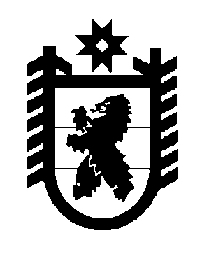 Российская Федерация Республика Карелия    ПРАВИТЕЛЬСТВО РЕСПУБЛИКИ КАРЕЛИЯРАСПОРЯЖЕНИЕот 31 марта 2015 года № 190р-Пг. Петрозаводск В соответствии с постановлением Правительства Республики Карелия от 21 октября 2010 года № 228-П «Об утверждении Порядка принятия решений о создании, реорганизации, изменения типа и ликвидации государственных учреждений Республики Карелия, а также утверждения уставов государственных учреждений Республики Карелия и внесения в них изменений», а также в целях совершенствования системы патриотического воспитания граждан Республики Карелия и подготовки молодежи к военной службе:1. Реорганизовать Государственное бюджетное учреждение Республики Карелия «Карельский региональный Центр молодежи» в форме выделения из него Государственного бюджетного учреждения Республики Карелия «Республиканский центр патриотического воспитания и подготовки граждан к военной службе» (далее – Учреждение).2. Определить основной деятельностью Учреждения формирование устойчивой системы патриотического воспитания граждан Российской Федерации, проживающих на территории Республики Карелия.3. Министерству по делам молодежи, физической культуре и спорту Республики Карелия, осуществляющему функции и полномочия учредителя указанных в пункте 1 настоящего распоряжения учреждений, в срок до 20 апреля 2015 года провести мероприятия, связанные с реорганизацией, в соответствии с законодательством Российской Федерации   и Республики Карелия, в том числе:в течение трех рабочих дней после принятия настоящего распоряжения в письменной форме сообщить в орган, осуществляющий государственную регистрацию юридических лиц, о начале процедуры реорганизации;по согласованию с Государственным комитетом Республики Карелия по управлению государственным имуществом и организации закупок утвердить устав Учреждения;обеспечить подготовку государственными  бюджетными учреждениями Республики Карелия «Карельский региональный Центр молодежи» и «Республиканский центр патриотического воспитания и подготовки граждан к военной службе» передаточных актов по состоянию на 20 апреля 2015 года и утвердить их.4. Внести в пункт 3 раздела IX Перечня государственных учреждений Республики Карелия, подведомственных органам исполнительной власти Республики Карелия, утвержденный распоряжением Правительства Республики Карелия от 11 октября 
2006 года № 309р-П (Собрание законодательства Республики Карелия, 2006, № 10, ст. 1153; 2012, № 6, ст. 1200; № 8, ст. 1483, 1489, 1524; № 9, ст. 1653; № 11, ст. 2045, 2061; № 12, ст. 2276, 2363, 2367; 2013, № 2, 
ст. 329; № 5, ст. 861; № 7, ст. 1286; № 8, ст. 1502, 1503, 1515; № 9, 
ст. 1653, 1680; № 10, ст. 1922; № 11, ст. 2114; № 12, ст. 2343, 2359, 2368, 2373, 2398; 2014, № 2, ст. 241; № 3, ст. 442, 460; № 6, ст. 1124; № 7, 
ст. 1311, 1328, 1329, 1330; № 8, ст. 1488; № 9, ст. 1697; № 10, ст. 1835, 1839), с изменениями, внесенными распоряжениями Правительства Республики Карелия от 26 ноября 2014 года № 737р-П, от 21 января 
2015 года № 27р-П, изменение, дополнив его позицией следующего содержания:«Государственное бюджетное учреждение Республики Карелия «Республиканский центр патриотического воспитания и подготовки граждан к военное службе».             ГлаваРеспублики  Карелия                                                             А.П. Худилайнен